4 клас 					Домашна работа – 26 учебна седм.ЛитератураМоля, прочетете приказката „Сапунени мехури“ от Светослав Минков  на стр. 82-83 от Читанката. Желателно е новият урок да се прочете достатъчно пъти, за да стане гладко. Моля, отговорете на въпроса в тетрадката с широки редове:Защо не е добре сме горделиви?Моля, практикувайте наизуст стихотворението „България“ от Георги Джагаров. Моля, пазете листите – не ги мачкайте, драскайте и късайте! Ще го добавя и тук (на следващата страница) за тези, които са отсъствали. Децата ще го рецитират на тържеството в края на учебната година. Нека листът със стихотворението да се носи всеки час!ПесенМоля, практикувайте песента „Обичам те, родино“:https://www.youtube.com/watch?v=1GAispGB0wcХубаво е да я научим отсега за тържеството в края на учебната година.БЪЛГАРИЯ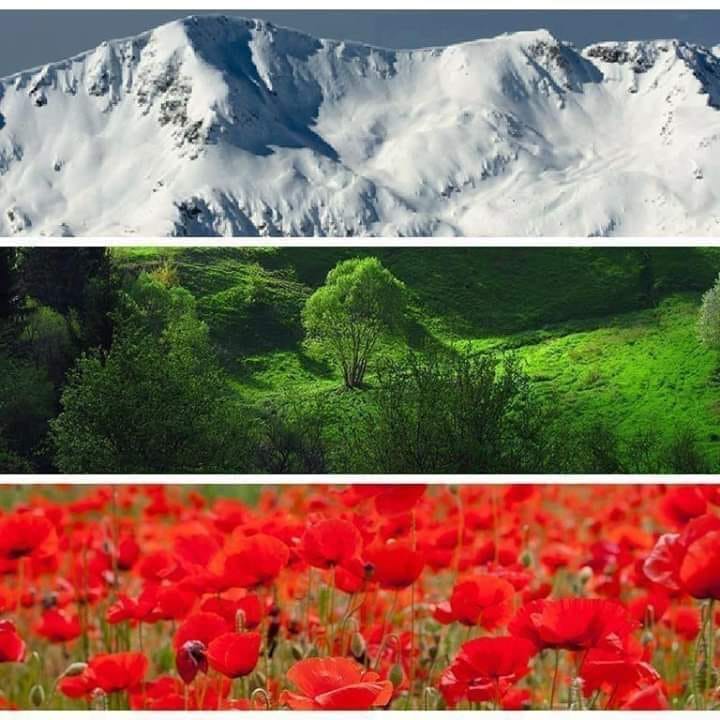 Земя като една човешка длан...Но по-голяма ти не си ми нужна,Щастлив съм аз, че твойта кръв е южна,че е от кремък твоят стар Балкан.Какво, че виха вълци и чакалииз твоите полета и гори?С онез, които бяха с теб добри,ти бе добра, но злите не пожали.Земя, като една човешка длан...Но счупи се във тази длан суровастакана с византийската отроваи кървавия турски ятaгян.Търговци на тютюн и кръв човешкапродаваха на дребно твойта пръст,но паднаха под теб с пречупен кръст,че беше малка ти, но беше тежка.И стана чудо: смертю смерт поправ,усмихнаха се чардаклии къщии заплющяха знамена могъщи,и път се ширна – радостен и прав.Сега цъфтиш! Набъбва черноземапод ласкавите български ръце,дъхти на здравец твоето лицеи нова песен вятърът подемаЗемя, като една човешка длан...Но ти за мен си цяло мироздание,че аз те меря не на разстояние,а с обич, от която съм пиян!Георги ДжагаровБългарски езикНека си припомним, че времената на глаголите.Ако действието се извършва в момента на говорене, глаголното време е сегашно.Аз свиря на китара.	Кога свиря? – Сега.Ако действието се извършва преди момента на говорене, глаголното време е минало. То бива 2 вида: минало свършено (завършило преди момента на говорене) и минало несвършено (продължаващо в момента на говорене).Веднъж аз свирих на китара.	    Кога свирих? – Преди.Докато мама готвеше, аз свирех на китара.	Кога свирех? – Докато мама готвеше.Ако действието предстои да бъде извършено след момента на говорене, глаголното време е бъдеще. Образува се чрез частицата „ще“ + сегашно време на глагола -> ще ходя, ще правя, ще свиря и т.н.Утре ще свиря на китара.	Кога ще свиря? – Утре (после).Моля, направете упражнения 3, 5 и 7 на стр. 56-57.  Човекът и ОбществотоВтори срок - историяМоля, прочетете урока на тема „Българското общество по пътя към обединена Европа“ на стр. 62-63 по Човекът и Обществото. Моля, отговорете на въпросите, като запишете отговорите в тетрадката с широки редове, използвайки пълни изречения:Какво се е случило през 1957г.?Кога е възстановено демократичното управление в България?На коя дата България става член на ЕС (Европейския Съюз)?